АДМИНИСТРАЦИЯГОРОДСКОГО ОКРУГА СЕРЕБРЯНЫЕ ПРУДЫМОСКОВСКОЙ ОБЛАСТИПОСТАНОВЛЕНИЕ27.12.2023 № 2628О внесении изменений в постановление администрации городского округа Серебряные Пруды Московской области от 29.12.2022 №2139 «Об утверждении муниципальной программы городского округа Серебряные Пруды Московской области «Развитие и функционирование дорожно-транспортного комплекса»Руководствуясь Федеральным законом от 06 октября 2003 г. № 131-ФЗ «Об общих принципах организации местного самоуправления в Российской Федерации», Постановлением администрации городского округа Серебряные Пруды Московской области от 22.12.2022 года № 2045 «Об утверждении порядка разработки и реализации муниципальных программ городского округа Серебряные Пруды Московской области», Уставом городского округа Серебряные Пруды Московской области. ПОСТАНОВЛЯЮ:         1.      Внести в постановление администрации городского округа Серебряные Пруды Московской области от 29.12.2022 №2139 «Об утверждении муниципальной программы городского округа Серебряные Пруды Московской области «Развитие и функционирование дорожно-транспортного комплекса» (с изменениями, утвержденными постановлением администрации городского округа Серебряные Пруды Московской области от 30.03.2023 №499, от 31.08.2023 №1589) следующие изменения:- изложить муниципальную программу городского округа Серебряные Пруды Московской области «Развитие и функционирование дорожно-транспортного комплекса» в новой редакции (прилагается).2.	Опубликовать настоящее постановление в газете «Серебряно-Прудский вестник» и в официальном сетевом издании Новости Подмосковья и Московской области, доменное имя сайта в информационно-коммуникационной сети интернет news-sp.ru, разместить на официальном сайте администрации городского округа Серебряные Пруды Московской области.3.	Настоящее постановление вступает в силу после его официального опубликования.4.	Контроль за исполнением настоящего постановления возложить на заместителя главы администрации городского округа – начальника территориального управления С. Н. Севостьянову.Глава городского округа                                                                     О. В. ПавлихинПриложениек постановлению администрации городского округа Серебряные Пруды Московской области                                                                                                                                                                                       27.12.2023 № 2628 «Приложение                                    к постановлению администрации                                                                                                                                                                   городского округа Серебряные Пруды Московской области                                                                                                                                                                                         29.12.2022 № 2139(в редакции постановления администрации городского округа от 27.12.2023 № 2628)Муниципальная программа городского округа Серебряные Пруды Московской области «Развитие и функционирование дорожно-транспортного комплекса»Паспорт муниципальной программы городского округа Серебряные Пруды Московской области«Развитие и функционирование дорожно-транспортного комплекса»Краткая характеристика сферы реализации муниципальной программы, в том числе формулировка основных проблем в указанной сфере, инерционный прогноз ее развития.Муниципальная программа «Развитие и функционирование дорожно-транспортного комплекса», утверждённая на период до 2027 года и направлена на достижение приоритетов и целей социально-экономического развития городского округа Серебряные Пруды Московской области в сфере дорожно-транспортного комплекса.Городской округ Серебряные Пруды расположен на юго-востоке Московской области, в 160 км. от г. Москвы. На севере граничит с Каширским и Зарайским районами, на западе и юго-востоке с Тульской, а на востоке и юго-востоке с Рязанской областями. Площадь района 87,6 тыс. га, что составляет 6,8% территории области. Количество населенных пунктов – 82. По численности населения городской округ Серебряные Пруды является одним из малочисленных в Московской области. Численность населения района составляет 25,6 тыс. человек, в том числе сельского 15,7 тыс. человек. Административным центром является рабочий поселок Серебряные Пруды с численностью 10,0 тыс. человек.  Основу транспортной инфраструктуры района составляют автомобильные дороги общего пользования местного значения протяженностью 361,79 км. Автодороги общего пользования, расположенные на территории городского округа Серебряные Пруды Московской области, подразделяются на дороги федерального значения, регионального значения, и межмуниципального значения, местного значения муниципального района и местного значения поселений.Автомобильными дорогами местного значения, подъездных к населенным пунктам городского округа Серебряные Пруды являются автомобильные дороги общего пользования в границах муниципального района, за исключением автомобильных дорог общего пользования федерального значения.В связи с длительным сроком эксплуатации автомобильных дорог общего пользования, без проведения капитального ремонта, увеличения интенсивности движения транспорта, износа дорожного покрытия, а также вследствие погодно-климатических условий, возникла необходимость в проведении капитального ремонта с твердым типом покрытия и замены части грунтовых дорог на переходный тип покрытия.Значительная степень износа более половины автомобильных дорог сложилась из-за недостаточного финансирования ремонтных работ в предыдущие годы в условиях постоянного увеличения интенсивности дорожного движения и роста парка транспортных средств. Перевозки пассажиров, по территории городского округа Серебряные Пруды, осуществляются автомобильным транспортом, обслуживаются 10 маршрутами, протяженностью 231,4 км.Пассажирские перевозки имеют важное экономическое и социальное значение для жизнедеятельности и развития муниципального района. В связи с отдаленностью многих населенных пунктов от центра Серебряные Пруды транспортное сообщение играет первостепенное значение для жителей района. Заключение муниципальных контрактов по маршрутам регулярных перевозок выполняется по результатам открытых аукционов. На протяжении ряда лет автоперевозчиком на данных маршрутах является ГУП МО «Мострансавто». Планируемый объем перевозок пассажиров в год в среднем составит 450 тыс. чел. Ресурсным обеспечением мероприятий предусматривается частичное финансирование из средств бюджета района.Рост парка автомобильного транспорта, ухудшение состояния дорог общего пользования приводят к увеличению числа дорожно-транспортных происшествий и ухудшению экологической обстановки. Безопасность дорожного движения является одной из важных социально-экономических и демографических задач Российской Федерации. Аварийность на автомобильном транспорте наносит огромный материальный и моральный ущерб, как обществу в целом, так и отдельным гражданам. Дорожно-транспортный травматизм приводит к исключению из сферы производства людей трудоспособного возраста.Ежегодно на улицах и автодорогах городского округа Серебряные Пруды совершается свыше 31 ДТП, в которых погибают до 8 и получают ранения около 42 человек.К основным факторам, определяющим причины высокого уровня аварийности следует отнести:массовое пренебрежение требованиями безопасности дорожного движения со стороны участников движения (управление транспортным средством в нетрезвом состоянии, превышение скорости движения, выезд на полосу встречного движения и т.д.);низкий уровень подготовки водителей транспортных средств;недостаточный технический уровень дорожного хозяйства;недостаточная информированность населения о проблемах безопасности дорожного движения.Высокие темпы прироста автопарка городского округа Серебряные Пруды создают дополнительные предпосылки осложнения дорожно-транспортной обстановки. Ежегодно транспортный парк городского округа Серебряные Пруды Московской области увеличивается до 1 процента. Основной рост автопарка приходится на индивидуальных владельцев транспортных средств – физических лиц. Именно эта категория участников движения сегодня определяет и в будущем будет определять порядок на дорогах. На долю этой категории водителей в настоящее время приходится более 85 процентов ДТП, совершенных по причине нарушения правил дорожного движения.Из-за нарушений правил дорожного движения пешеходами совершается около 15 процентов ДТП от общего их количества. Половина всех ДТП, совершенных по вине пешеходов, происходит при переходе ими проезжей части в неустановленном месте, многие из них по вине пешеходов, находящихся в состоянии опьянения.Недостаточно внимания уделяется подготовке специалистов из числа рабочих профессий по оказанию квалифицированных технических сервисных услуг, услуг по техническому обслуживанию, ремонту, технической помощи.Удельный вес дорожных происшествий, сопутствующим фактором в которых были неудовлетворительные дорожные условия, составляет более 25 процентов. Это высокий показатель свидетельствует о неудовлетворительном состоянии улично-дорожной сети городского округа Серебряные Пруды Московской области.Сложившаяся диспропорция между темпами развития улично-дорожной сети и темпами роста количества транспортных средств, приводит к ухудшению условий движения, ухудшению экологической обстановки, социальному дискомфорту и, как следствие, к росту аварийности.В условиях ограниченных средств на развитие улично-дорожной сети решение вопросов упорядоченного движения транспорта и пешеходов, сокращение числа дорожно-транспортных происшествий возможно только за счет оптимизации внедрения рациональных методов и применения современных технических средств и систем организации движения. Остается низким уровень оснащенности городского округа Серебряные Пруды Московской области техническими средствами организации дорожного движения. Малоэффективна существующая система обнаружения ДТП.Комплексный подход к решению проблем дорожно-транспортного комплекса городского округа Серебряные Пруды Московской области в рамках программы позволит в основном преодолеть инфраструктурные ограничения экономического роста в период реализации программы, обеспечить сбалансированное развитие транспортной системы и удовлетворить спрос на транспортные услуги. Возможны два варианта решения проблем в сфере дорожно-транспортного комплекса городского округа Серебряные Пруды Московской области.Первый вариант предусматривает развитие дорожно-транспортного комплекса городского округа Серебряные Пруды Московской области как самостоятельной системы. Особенность первого варианта заключается в отсутствии координации развития инфраструктуры всех уровней на территории городского округа Серебряные Пруды Московской области. К основным рискам реализации данного варианта можно отнести неопределенность объемов частных инвестиций с возможным прекращением финансирования и неправильным выбором приоритетных направлений инвестирования. Кроме того, при отсутствии поддержки из федерального бюджета возрастают риски, обусловленные ухудшением экономической ситуации в городском округе Серебряные Пруды.Такой вариант малоэффективен, поскольку вложение средств будет осуществляться только в коммерчески эффективные инвестиционные проекты, что приведет к дальнейшему обострению проблем, связанных с несистемным развитием транспортного комплекса в городском округе Серебряные Пруды Московской области.Второй вариант решения проблем предполагает разработку мероприятий по развитию дорожно-транспортного комплекса на основе программно-целевого подхода, предусматривающего:комплексный характер решаемой проблемы, что обусловлено с одной стороны сложной структурой транспортного комплекса, объединяющего в единую систему отдельные виды транспорта, с другой стороны, его особой ролью как инфраструктурной отрасли, обеспечивающей условия для экономического роста и повышения качества жизни населения;концентрацию ресурсов на приоритетных задачах, направленных на решение системной проблемы в целом;реализацию механизмов государственной поддержки, управления и координацию действий участников программы;увязку приоритетов развития федеральных транспортных систем, транспортных систем Московской области и городского округа Серебряные Пруды.Программа представляет собой систему взаимоувязанных по задачам, срокам осуществления и ресурсам мероприятий, направленных на достижение приоритетов и целей социально-экономического развития городского округа Серебряные Пруды Московской области.Реализация программы сопряжена с рядом экономических, социальных, финансовых и иных рисков, которые могут привести к несвоевременному или неполному решению задач программы, нерациональному использованию ресурсов, другим негативным последствиям. К таким рискам следует отнести:сокращение финансирования из бюджетов всех уровней, которое прямо влияет на возможность реализации инвестиционных проектов развития дорожно-транспортного комплекса;недостаточную гибкость, а также длительность процедур внесения изменений в федеральные целевые программы, учитывающих корректировку объемов финансирования из средств бюджетов всех уровней;несвоевременное принятие нормативных правовых актов, длительность и сложность проведения ведомственных согласований, процедур государственной экспертизы, которые будут сдерживать реализацию проектов по развитию транспортной инфраструктуры, в первую очередь в части землепользования, привлечения частных инвестиций и реализации проектов государственно-частного партнерства, развития конкурентного рынка на всех видах транспорта;несбалансированное распределение финансовых средств по мероприятиям программы в соответствии с ожидаемыми конечными результатами программы.Анализ преимуществ и рисков представленных вариантов решения проблемы позволяет сделать вывод о предпочтительности второго варианта с использованием программно-целевого метода, направленного на создание условий для формирования современного дорожно-транспортного комплекса городского округа Серебряные Пруды Московской области.Программа разработана с учетом приоритетных направлений экономического и социального развития городского округа Серебряные Пруды Московской области, а также в соответствии с основными направлениями стратегического развития Российской Федерации, определенными в Посланиях Президента Российской Федерации к Федеральному Собранию Российской Федерации, Бюджетных посланиях Президента Российской Федерации, Указах Президента Российской Федерации, Концепции долгосрочного социально-экономического развития Российской Федерации на период до 2020 г. (распоряжение Правительства Российской Федерации от 17 ноября 2008 г. N 1662-р), Основных направлениях деятельности Правительства Российской Федерации на период до 2018 года (утверждены Председателем Правительства Российской Федерации 31 января 2013 года), Транспортной стратегии Российской Федерации на период до 2030 года (распоряжение Правительства Российской Федерации от 22 ноября 2008 г. N 1734-р).Цели Программы достигаются посредством реализации основных направлений градостроительного развития городского округа Серебряные Пруды Московской области, разработанных в рамках Генерального плана развития городского округа Московской области.Цели Программы отражают конечные планируемые результаты решения транспортных проблем социально-экономического развития городского округа Серебряные Пруды Московской области на период до 2027 года.Достижение целей обеспечивается решением комплекса взаимосвязанных задач подпрограмм Программы или осуществления муниципальных функций.Цель 1 – развитие современной и эффективной транспортной инфраструктуры.Достижение данной цели обеспечивается путем решения задачи по улучшению параметров транспортной инфраструктуры, обеспечению развития и устойчивого функционирования сети автомобильных дорог городского округа Серебряные Пруды Московской области.Задачи по улучшению параметров транспортной инфраструктуры в части автомобильных дорог, обеспечению развития и устойчивого функционированию сети автомобильных дорог городского округа Серебряные Пруды Московской области решаются в рамах подпрограммы “Дороги Подмосковья”. Особое внимание будет уделено развитию сети автомобильных дорог местного значения городского округа Серебряные Пруды Московской области, обеспечению нормативного состояния автомобильных дорог регионального значения, обеспечению сельских населенных пунктов круглогодичной связью с сетью автомобильных дорог городского округа Серебряные Пруды Московской области.Цель 2 – повышение безопасности дорожно-транспортного комплекса.Задача по обеспечению безопасности дорожного движения решается в рамках подпрограммы “Безопасность дорожного движения и организация перевозок пассажиров по маршрутам регулируемых перевозок по регулируемым тарифам, на которых отдельным категориям граждан предоставляются меры социальной поддержки “ предусматривает комплекс мероприятий, направленных на обеспечение безопасного поведения на дорогах и улицах, совершенствование системы маршрутного ориентирования водителей, повышение уровня эксплуатационного состояния опасных участков улично-дорожной сети.Цель 3 – обеспечение транспортного обслуживания населения пассажирским транспортом общего пользования.Цель по обеспечению транспортными услугами населения обеспечивается реализацией мероприятий по проведению аукциона с последующим заключением муниципального контракта на оказание услуг по перевозке пассажиров по маршрутам регулируемых перевозок по регулируемым тарифам, на которых отдельным категориям граждан предоставляются меры социальной поддержки на территории муниципального района.1. «Организация транспортного обслуживания населения по муниципальным маршрутам регулярных перевозок по регулируемым тарифам в соответствии с муниципальными контрактами и договорами на выполнение работ по перевозке пассажиров» - Мероприятие направлено на выполнение работ связанных с осуществлением регулярных перевозок по регулируемым тарифам, на которых отдельным категориям граждан предоставляются меры социальной поддержки на территории городского округа Серебряные Пруды Московской области.2.  «Строительство и реконструкция автомобильных дорог местного значения» - Мероприятие предполагает удовлетворение растущих потребностей населения по передвижению, преодоление дефицита транспортных мощностей, высокую пропускную способность и техническую оснащенность транспортной инфраструктуры, преодоление транспортных ограничений на развитие существующих и освоение новых территорий, а также повышение ценовой доступности социально значимых услуг транспорта.3. «Ремонт, капитальный ремонт сети автомобильных дорог, мостов и путепроводов местного значения» - Мероприятие направлено на улучшение качества дорог в городском округе Серебряные Пруды. Последовательное выполнение позволит повысить количество дорог, приведенных в нормативное состояние, улучшить транспортную доступность к населенным пунктам городского округа Серебряные Пруды, а также удовлетворить потребности населения в круглогодичном подъезде к месту своего проживания.Контроль и отчетность при реализации муниципальной программы отчетности о ходе реализации мероприятий подпрограмм осуществляется в соответствие с Порядком разработки и реализации муниципальных программ городского округа Серебряные Пруды Московской области.Муниципальным заказчиком муниципальной программы является администрация городского округа Серебряные Пруды Московской области. Муниципальный заказчик определяет ответственных за выполнение мероприятий муниципальной программы и обеспечивает взаимодействие между ответственными за выполнение мероприятий муниципальной программы.Ответственный за выполнение мероприятия:1) формирует прогноз расходов на реализацию мероприятия и направляет его муниципальному заказчику подпрограммы;2) участвует в обсуждении вопросов, связанных с реализацией и финансированием подпрограммы в части соответствующего мероприятия;3) направляет муниципальному заказчику подпрограммы предложения по формированию «Дорожных карт».4) готовит и представляет муниципальному заказчику и координатору программы отчет о реализации мероприятий.Муниципальный заказчик программы осуществляет координацию деятельности муниципальных заказчиков подпрограмм по подготовке и реализации мероприятий, анализу и рациональному использованию средств бюджета Московской области, средств бюджета городского округа Серебряные Пруды Московской области и иных привлекаемых для реализации муниципальной программы источников.Муниципальный заказчик программы несет ответственность за подготовку и реализацию муниципальной программы, а также обеспечение достижения планируемых результатов реализации муниципальной программы.С целью контроля за реализацией муниципальной программы муниципальный заказчик программы формируют в подсистеме ГАСУ МО и предоставляет в Управление экономики и инвестиций администрации городского округа:1) Ежеквартально до 15 числа месяца, следующего за отчетным кварталом:а) оперативный отчет о реализации мероприятий, который содержит:перечень выполненных мероприятий с указанием объемов, источников финансирования, результатов выполнения мероприятий и фактически достигнутых значений планируемых результатов реализации муниципальной программы;анализ причин несвоевременного выполнения мероприятий.2) Ежегодно в срок до 1 марта года, следующего за отчетным, годовой отчет о реализации муниципальной программы для оценки эффективности реализации муниципальной программы, который содержит:а) аналитическую записку, в которой указываются:степень достижения планируемых результатов реализации муниципальной программы и намеченной цели муниципальной программы;общий объем фактически произведенных расходов, в том числе по источникам финансирования.б) таблицу, в которой указываются данные:об использовании средств бюджета Московской области, средств бюджета городского округа и средств иных привлекаемых для реализации муниципальной программы источников по каждому мероприятию и в целом по муниципальной программе;по всем мероприятиям, из них по не завершенным в утвержденные сроки, указываются причины их невыполнения и предложения по дальнейшей реализации;по планируемым результатам реализации муниципальной программы. По результатам, не достигшим запланированного уровня, приводятся причины невыполнения и предложения по их дальнейшему достижению.Координатор муниципальной программыЗаместитель главы администрации городского округа – начальник территориального управления С. Н. СевостьяноваЗаместитель главы администрации городского округа – начальник территориального управления С. Н. СевостьяноваЗаместитель главы администрации городского округа – начальник территориального управления С. Н. СевостьяноваЗаместитель главы администрации городского округа – начальник территориального управления С. Н. СевостьяноваЗаместитель главы администрации городского округа – начальник территориального управления С. Н. СевостьяноваЗаместитель главы администрации городского округа – начальник территориального управления С. Н. СевостьяноваЗаместитель главы администрации городского округа – начальник территориального управления С. Н. СевостьяноваМуниципальный заказчик программыАдминистрация городского округа Серебряные Пруды Московской областиАдминистрация городского округа Серебряные Пруды Московской областиАдминистрация городского округа Серебряные Пруды Московской областиАдминистрация городского округа Серебряные Пруды Московской областиАдминистрация городского округа Серебряные Пруды Московской областиАдминистрация городского округа Серебряные Пруды Московской областиАдминистрация городского округа Серебряные Пруды Московской областиЦели муниципальной программы1. Повышение доступности и качества транспортных услуг для населения;2. Развитие современной и эффективной транспортной инфраструктуры;3. Повышение безопасности дорожно-транспортного комплекса.1. Повышение доступности и качества транспортных услуг для населения;2. Развитие современной и эффективной транспортной инфраструктуры;3. Повышение безопасности дорожно-транспортного комплекса.1. Повышение доступности и качества транспортных услуг для населения;2. Развитие современной и эффективной транспортной инфраструктуры;3. Повышение безопасности дорожно-транспортного комплекса.1. Повышение доступности и качества транспортных услуг для населения;2. Развитие современной и эффективной транспортной инфраструктуры;3. Повышение безопасности дорожно-транспортного комплекса.1. Повышение доступности и качества транспортных услуг для населения;2. Развитие современной и эффективной транспортной инфраструктуры;3. Повышение безопасности дорожно-транспортного комплекса.1. Повышение доступности и качества транспортных услуг для населения;2. Развитие современной и эффективной транспортной инфраструктуры;3. Повышение безопасности дорожно-транспортного комплекса.1. Повышение доступности и качества транспортных услуг для населения;2. Развитие современной и эффективной транспортной инфраструктуры;3. Повышение безопасности дорожно-транспортного комплекса.Перечень подпрограммМуниципальные заказчики подпрограммМуниципальные заказчики подпрограммМуниципальные заказчики подпрограммМуниципальные заказчики подпрограммМуниципальные заказчики подпрограммМуниципальные заказчики подпрограммМуниципальные заказчики подпрограмм1. «Пассажирский транспорт общего пользования»
2. «Дороги Подмосковья»Администрация городского округа Серебряные Пруды Московской областиАдминистрация городского округа Серебряные Пруды Московской областиАдминистрация городского округа Серебряные Пруды Московской областиАдминистрация городского округа Серебряные Пруды Московской областиАдминистрация городского округа Серебряные Пруды Московской областиАдминистрация городского округа Серебряные Пруды Московской областиАдминистрация городского округа Серебряные Пруды Московской областиКраткая характеристика подпрограмм1. Повышение доступности и качества транспортных услуг для населения. Мероприятия подпрограммы направлены на создание преимущественных условий для функционирования транспорта общего пользования, улучшения качества предоставляемых услуг, снижение транспортных расходов, повышение качества услуг и безопасности транспорта общего пользования.2. Развитие сети автомобильных дорог общего пользования на территории муниципального образования, обеспечение информативного состояния автомобильных дорог местного значения, безопасности дорожного движения.1. Повышение доступности и качества транспортных услуг для населения. Мероприятия подпрограммы направлены на создание преимущественных условий для функционирования транспорта общего пользования, улучшения качества предоставляемых услуг, снижение транспортных расходов, повышение качества услуг и безопасности транспорта общего пользования.2. Развитие сети автомобильных дорог общего пользования на территории муниципального образования, обеспечение информативного состояния автомобильных дорог местного значения, безопасности дорожного движения.1. Повышение доступности и качества транспортных услуг для населения. Мероприятия подпрограммы направлены на создание преимущественных условий для функционирования транспорта общего пользования, улучшения качества предоставляемых услуг, снижение транспортных расходов, повышение качества услуг и безопасности транспорта общего пользования.2. Развитие сети автомобильных дорог общего пользования на территории муниципального образования, обеспечение информативного состояния автомобильных дорог местного значения, безопасности дорожного движения.1. Повышение доступности и качества транспортных услуг для населения. Мероприятия подпрограммы направлены на создание преимущественных условий для функционирования транспорта общего пользования, улучшения качества предоставляемых услуг, снижение транспортных расходов, повышение качества услуг и безопасности транспорта общего пользования.2. Развитие сети автомобильных дорог общего пользования на территории муниципального образования, обеспечение информативного состояния автомобильных дорог местного значения, безопасности дорожного движения.1. Повышение доступности и качества транспортных услуг для населения. Мероприятия подпрограммы направлены на создание преимущественных условий для функционирования транспорта общего пользования, улучшения качества предоставляемых услуг, снижение транспортных расходов, повышение качества услуг и безопасности транспорта общего пользования.2. Развитие сети автомобильных дорог общего пользования на территории муниципального образования, обеспечение информативного состояния автомобильных дорог местного значения, безопасности дорожного движения.1. Повышение доступности и качества транспортных услуг для населения. Мероприятия подпрограммы направлены на создание преимущественных условий для функционирования транспорта общего пользования, улучшения качества предоставляемых услуг, снижение транспортных расходов, повышение качества услуг и безопасности транспорта общего пользования.2. Развитие сети автомобильных дорог общего пользования на территории муниципального образования, обеспечение информативного состояния автомобильных дорог местного значения, безопасности дорожного движения.1. Повышение доступности и качества транспортных услуг для населения. Мероприятия подпрограммы направлены на создание преимущественных условий для функционирования транспорта общего пользования, улучшения качества предоставляемых услуг, снижение транспортных расходов, повышение качества услуг и безопасности транспорта общего пользования.2. Развитие сети автомобильных дорог общего пользования на территории муниципального образования, обеспечение информативного состояния автомобильных дорог местного значения, безопасности дорожного движения.Источники финансирования муниципальной программы, в том числе по годам реализации программы (тыс. руб.)Всего2023 год2024 год2025 год2026 год2027 годСредства бюджета Московской области116 508,0065 881,0016 763,0016 838,0017 026,000,00116 508,0065 881,0016 763,0016 838,0017 026,000,00Средства федерального бюджета0,000,000,000,000,000,00Средства бюджета городского округа 411 681,37133 338,37105 536,0071 004,00101 803,000,00Внебюджетные средства0,000,000,000,000,000,00Всего, в том числе по годам:528 189,37199 219,37122 299,0087 842,00118 829,000,00Показатели муниципальной программы городского округа Серебряные Пруды Московской области «Развитие и функционирование дорожно-транспортного комплекса» Методика расчета значений целевых показателей программы муниципального образования Московской области «Развитие и функционирование дорожно-транспортного комплекса»Приложение № 1                                                                                                                                                        к муниципальной программе городского округа Серебряные Пруды Московской области «Развитие и функционирование дорожно-транспортного комплекса» Паспорт подпрограммы 1«Пассажирский транспорт общего пользования» Приложение № 2                                                                                                                                                        к муниципальной программе городского округа Серебряные Пруды Московской области «Развитие и функционирование дорожно-транспортного комплекса» Перечень мероприятий подпрограммы 1 «Пассажирский транспорт общего пользования» Методика определения результатов выполнения мероприятий программы муниципального образования Московской области «Развитие и функционирование дорожно-транспортного комплекса» подпрограммы 1 «Пассажирский транспорт общего пользования»Приложение № 3 к муниципальной программе городского округа Серебряные Пруды Московской области «Развитие и функционирование дорожно-транспортного комплекса» Паспорт подпрограммы 2 «Дороги Подмосковья» Приложение № 4 к муниципальной программе городского округа Серебряные Пруды Московской области «Развитие и функционирование дорожно-транспортного комплекса» Перечень мероприятий подпрограммы 2 «Дороги Подмосковья»Методика определения результатов выполнения мероприятий программы муниципального образования Московской области «Развитие и функционирование дорожно-транспортного комплекса» подпрограммы 2 «Дороги Подмосковья»Адресный перечень объектов, подлежащих капитальному ремонту и ремонту автомобильных дорог общего пользования местного значения на 2023-2027 гг. за счет средств бюджета Московской области и средств бюджета городского округа.Адресный перечень объектов, подлежащих финансированию работ по капитальному ремонту и ремонту автомобильных дорог общего пользования местного значения за счет средств местного бюджета на 2023-2027 гг.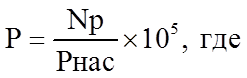 